https://www.ecomp.dol.gov/#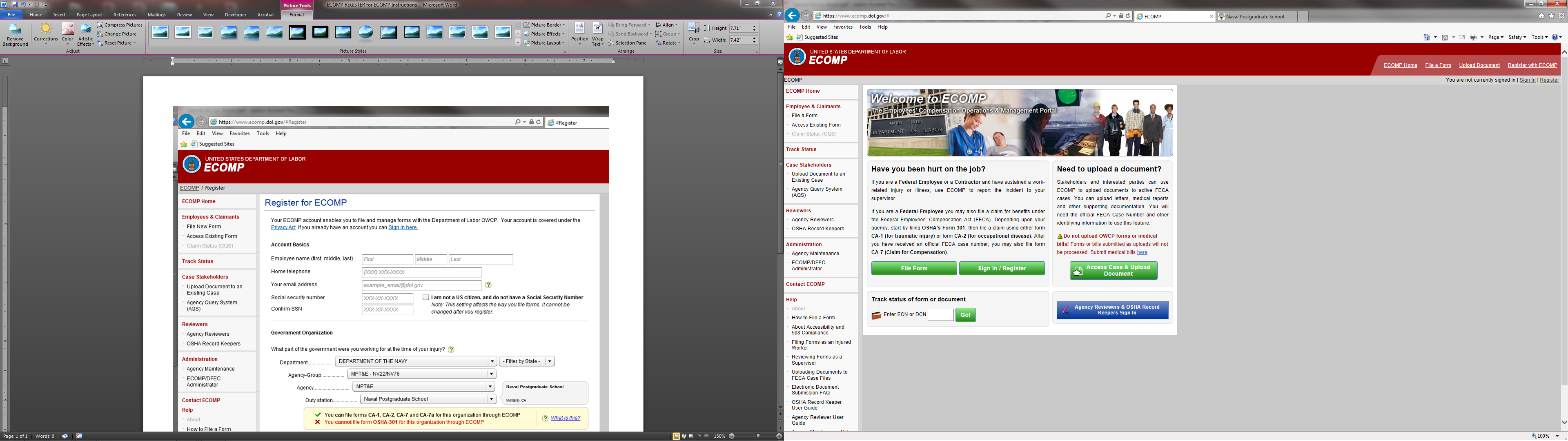 